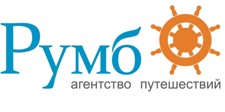 445047, Тольятти, ул. 40 лет Победы, 26, оф. 305.  Телефон: (8482) 68-50-51 факс: (8482) 68-50-41  e-mail: office@rumbtour.ru;  сайт: www.rumbtour.ru«Казань + Раифа в Рождество»3 дня/2 ночи1 день (03.01.2020)Отправление автобуса (время местное самарское)06:00 - г. Тольятти (Автозаводский р-н, КРЦ «Пирамида», со стороны пр-а Ст. Разина, 9-й квартал);06:15 - г. Тольятти (Центральный р-н, остановка «Гор.Сад», ул. Мира);06:30 - г. Тольятти (Комсомольский р-н, остановка «Колхозный рынок»);07:50 - г. Самара (площадка перед ТЦ "Самолет" , ул. Московское ш., 185А).08:00 - г. Самара (остановка "Первый квартал", Московское шоссе, 21-й километр);09:30 - г. Димитровград (Центральный автовокзал).Далее в программе время московское. 13:30 - Прибытие в Казань.Обед в кафе города самостоятельно.Увлекательная автобусная обзорная экскурсия по городу «Казань Рождественская». В праздничном свете казанских огней вы совершите сказочное путешествие во времени и увидите: Старо-татарскую слободу и озеро Кабан, с которым связано множество легенд, а опытный экскурсовод проведет Вас по пути зарождения древнейшей культуры, с осмотром главных достопримечательностей города: протоки Булак, знаменитого Казанского университета, Ленинской Библиотеки, Александровского Пассажа, площади Свободы, городской Ратуши, Петропавловского собора, построенного в 1723-26 гг. в память о пребывании в Казани Петра I, ул. Кремлевской, парку 1000-летия Казани. А так же Вас ждет посещение одной из действующих мечетей и православной Крестовоздвиженской церкви, где хранится Чудотворная икона Казанской Божьей Матери, возвращенная из Ватикана в Россию по завещанию Папы Римского.Пешеходная экскурсия по территории музея-заповедника «Казанский Кремль», атмосфера которого пропитана праздником. Вас ждет увлекательная экскурсия, в ходе которой Вы увидите: 13 башен, мечеть Кул-Шариф, Благовещенский собор, Пушечный двор, Белоснежную Спасскую башню, Президентский дворец, падающую башню Сююмбике. Прогуляетесь по средневековому торговому центру - Караван-Сарай. А также сможете насладиться великолепной панорамой города.18:00 - Размещение в гостинице.2 день (04.01.2020)07:00-09:30 - Завтрак в ресторане гостиницы.Свободное время или по желанию, за дополнительную плату:1) Загородная экскурсияна остров-град Свияжск.(Стоимость с обедом: взрослый - 1450 руб./чел. , ребенок до 6,99 лет - 800 руб/чел. Бронируется при заказе тура. Экскурсия состоится при наборе группы от 20 человек). Сегодня град Свияжск - это красивый остров с интересной историей и уникальной природой. Люди, попавшие в Свияжск, полностью ощущают на себе первозданную атмосферу настоящей русской сказки.В свое время Свияжск посетил Александр Сергеевич Пушкин, который сравнил его с островом Буян. Современные историки говорят, что этот чудесный городок в любом случае должен быть. И если бы его не было, то нужно было бы обязательно его придумать. В сопровождении профессионального экскурсовода вы познакомитесь с потрясающими памятниками архитектуры острова, увидите подлинные фрески XVI в., окунетесь в чарующую атмосферу уездного городка с удивительной историей, легендами, персонажами и красивейшими пейзажами.А так же  музей - заповедник "Остров-град Свияжск" приглашает Вас принять участие в новогодней музыкально-игровой интерактивной программе "Свияжские забавы". В программе: старинные игры; веселые переплясы; исполнение песен и частушек под руководством фольклорного коллектива. Чудесная атмосфера общения, совместное участие детей и родителей способствует тесному сближению разных поколений.2) Интерактивная загородная экскурсия «В гости к Кыш Бабаю». (Стоимость: взрослые - 2650руб/чел, школьники -2400 руб/чел, дети до 5,99 лет - 1900 руб/чел. Бронируется при заказе тура.)  Дополнительно оплачивается обед: 250 руб/чел..
Интерактивная программа в гостях у татарского Деда Мороза и его внучки Снегурочки интересна как для взрослых, так и для детей! Вас ожидает масса приключений - сказки, загадки, чудеса, а также сказочные герои, которые развлекут путешественников многочисленными испытаниями, кукольный спектакль по легенде Кыш Бабая, мастер-класс от Нажии-апы, новогодний подарок и свиток-грамота, подписанная самим Дедом Морозом, подтверждающая пребывание в резиденции «Кыш Бабая и Кар кызы»!  3 день (05.01.2020)07:00 - 08:30 - Завтрак. Освобождение номеров.И уже по традиции в канун Рождества отправляемся в Раифский монастырь.09:00 - Экскурсия по Раифскому Богородицкому мужскому монастырю - крупнейший из действующих монастырей Казанской епархии. Вас ждет великолепная экскурсия с посещением Богородицкого мужского монастыря - архитектурного комплекса XVII-XIX веков, где Вы увидите Чудотворную икону Грузинской Божьей Матери, самую маленькую в Европе церковь во имя мученицы Веры, Надежды, Любови и матери их Софии, Троицкого собора, Церкви во имя Святых отцов, в Синае и Раифе убиенных, а также Вас ждет посещение святого Источника, вода которого считается целительной и необыкновенно чистой, освещенной от знаменитого колокольного звона Раифы. Прогулка берегу уникального Раифского озера, возле монастыря.14:00-Обед в Кафе-студии «Экият», расположенном  в самом центре города Казань,  в здании  татарского государственного тетра кукол «Экият».15:00 - Отправление домой.Позднее прибытие в Димитровград / Самару / Тольятти.В стоимость входит:транспортное обслуживание: Тольятти - Самара - Димитровград - Казань - Димитровград - Самара - Тольятти (автобусы междугороднего сообщения). При группе менее 18 человек по программе предоставляется микроавтобус   туркласса;экскурсионное обслуживание по программе, включая входные билеты;проживание в гостинице в выбранной категории номеров;питание по программе (2 завтрака + 1 обед); страховка НС (насчастный случай во время движения транспорта).Дополнительно оплачивается (по желанию):Экскурсия на остров-град Свияжск;Интерактивная загородная экскурсия "В гости к Кыш-Бабаю", обед;Документы для поездки:российский паспорт (оригинал);свидетельство о рождении для детей до 14 лет (оригинал);полис обязательного медицинского страхования (оригинал).Примечания: Время отправления, прибытия, начала экскурсий и т.д., указанное в программе, ориентировочное и зависит от транспортной ситуации.Компания оставляет за собой право изменения порядка проведения экскурсий, не меняя их объема, а также замены экскурсий на равнозначные. 